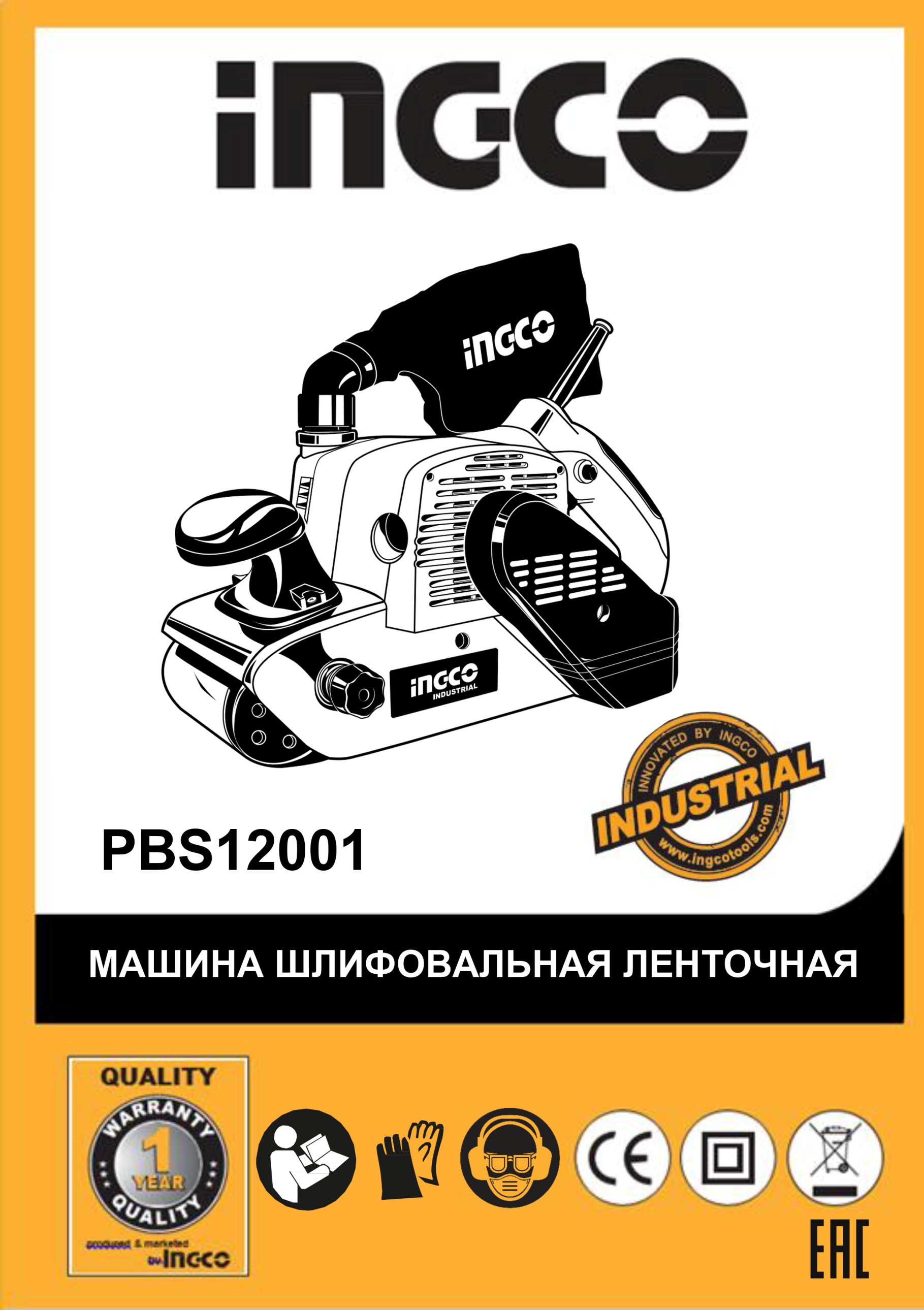 Инструкция по эксплуатацииУважаемый покупатель,Поздравляем Вас с приобретением электроинструмента INGCO, произведенного лидером отрасли по самым современным технологиями с использованием фирменных запчастей. Миссия компании INGCO – производить качественный и удобный в использовании инструмент по доступной цене.Ваших руках находится шлифовальная машинка ленточная профессиональной серии INDUSTRIAL, линии профессионального инструмента для ежедневного использования с повышенным ресурсом.Для того чтобы приобретённый Вами инструмент прослужил долго, просим Вас внимательно ознакомиться с инструкцией и следовать ее рекомендациям.Благодарим Вас за выбор электроинструмента INGCO!ВНИМАНИЕ! Перед началом работы с инструментом – внимательно прочтите данную инструкцию, во избежание неправильного использования, возникновения пожара, поражения электрическим током и возможного травмирования оператора. Не выкидывайте инструкцию до окончания срока службы инструмента!Символынашей инструкции применяются следующие символы, пожалуйста, убедитесь, что вы понимаете их значение.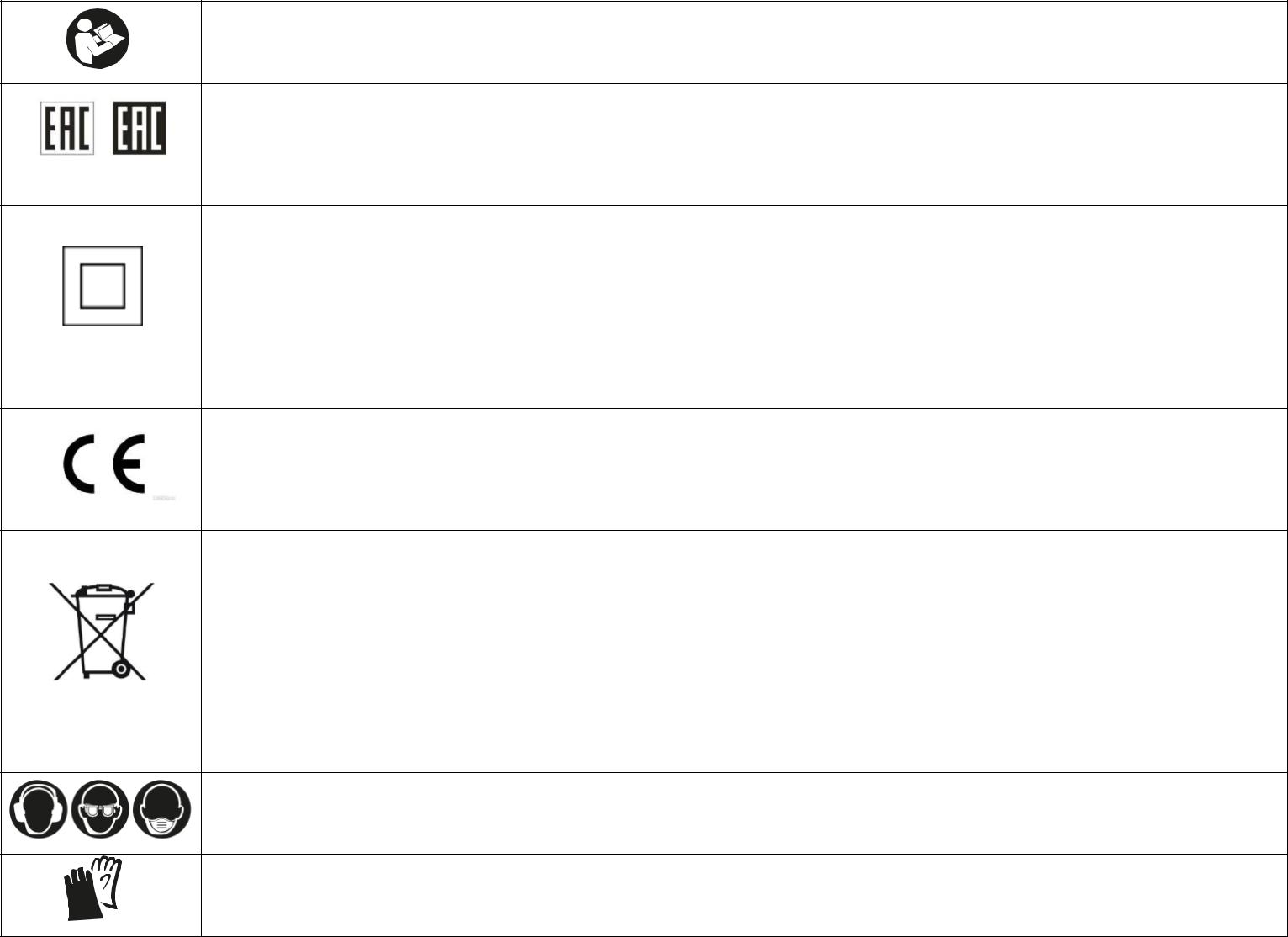 Прочитайте инструкцию по эксплуатацииПродукция прошла проверку на соответствие качества данной продукции требованиям и нормативным документам технического регламента Таможенного союза.Продукция соответствует II классу опасности ручного электроинструмента. Наличие двойной или усиленной изоляции. Заземление корпуса не требуется. Вилка не имеет заземляющего контакта. Применение не ограничивается, за исключением условий повышенной влажности (свыше 85 %)Продукция полностью соответствует требованиям безопасности для человека и окружающей среды, а также подтверждает возможность свободного передвижения продукта по всей территории ЕС.Экомаркировка «Особая утилизация» ставится на источниках питания (батарейки) и товарах, содержащих некоторые опасные вещества (ртуть, свинец). Во избежание нанесения вреда окружающей среде необходимо отделить данный объект от обычных отходов и утилизировать его наиболее безопасным способом — например, сдать в специальные места по утилизации.При работе рекомендуется использовать средства индивидуальной защиты (зрения, слуха и дыхания).При работе рекомендуется использовать перчатки.Область примененияШлифмашинка ленточная применяется для грубого шлифования больших плоских поверхностей, удаления лакокрасочных покрытий, обработки краев заготовок. Для чистовой обработки не рекомендуются Любое другое, выходящее за эти рамки использование, считается не соответствующим предписанию. За возникшие в результате этого ущерб или травмы любого рода несет ответственность пользователь, а не поставщик и производитель. Пожалуйста, обратите внимание, что электроинструмент серии INDUSTRIAL разработан для профессионального использования, рекомендуется режим эксплуатации с перерывами по 15 минут после каждых 15 минут непрерывной работы.ТЕХНИЧЕСКИЕ ХАРАКТЕРИСТИКИВНИМАНИЕ! Все приведенные изображения, технические характеристики и прочие данные, как и рекомендации по эксплуатации носят исключительно информационный характер и могут отличаться от реальных. Использование любого инструмента связано с риском и используется конечным потребителем в пределах логики и безопасности. Производитель не несет ответственности за использование инструмента не по назначению.ВНИМАНИЕ! Характеристики и комплектация могут быть изменены изготовителем без дополнительного уведомления конечного потребителя. Данные изменения не влияют на качество инструмента и проводятся исключительно с целью улучшения продукции.ВНИМАНИЕ! При работе с электроинструментами соблюдайте нижеследующие рекомендации по технике безопасности, с целью предотвращения пожаров, поражений электрическим током и травм.ОПИСАНИЕ ИНСТРУМЕНТАДанный шлифовальный станок предназначен для шлифовки древесины, изделий из древесины, металла и лакокрасочных поверхностей.КОМПЛЕКТАЦИЯ ИНСТРУМЕНТА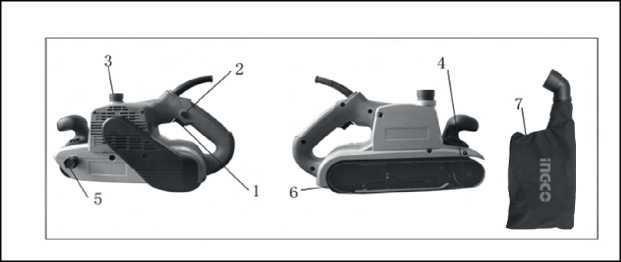 Кнопка Вкл/ВыклКнопка блокировкиВыходное отверстие пылиРолики шлифовальной лентыРучка центрирования лентыЗажимной рычагПылесборникОБЩИЕ ПРАВИЛА ПО ТЕХНИКЕ БЕЗОПАСНОСТИПРЕДУПРЕЖДЕНИЕ! При использовании электроприборов, для предотвращения возникновения пожара, поражения электрическим током и/или травм лиц, необходимо соблюдать следующие меры предосторожности.Внимательно прочитайте все инструкции перед началом работы и сохраните их для дальнейшего использования.Безопасность на рабочем местеСодержите рабочее место в чистоте. Беспорядок и неосвещенные участки рабочего места могут привести к несчастным случаям.Не работайте с электроинструментом во взрывоопасном помещении, в котором находятся горючие жидкости, воспламеняющиеся газы или пыль. Во время эксплуатации, а также при включении и выключении инструмент вырабатывает искры, что может привести к воспламенению пыли или паров.Во время работы с электроинструментом не подпускайте детей и посторонних лиц близко к Вашему рабочему месту. Вы можете потерять контроль над электроинструментом.ЭлектробезопасностьШтепсельная вилка электроинструмента должна соответствовать штепсельной розетке. Никоим образом не изменяйте штепсельную вилку. Не применяйте переходных штекеров для электроинструментов с защитным заземлением. Неизмененные штепсельные вилки и подходящие штепсельные розетки снижают риск поражения электротоком.Избегайте контакта с заземленными поверхностями, такими как трубы, радиаторы, плиты и холодильники. Существует повышенный риск поражения электрическим током.Защищайте электроинструмент от дождя и сырости. Попадание воды в электроинструмент повышает риск поражения электротоком.Не допускается использовать шнур не по назначению, например, для транспортировки или подвески электроинструмента, или для вытягивания вилки из штепсельной розетки.Защищайте шнур от воздействия высоких температур, масла, острых кромок или подвижных частей электроинструмента. Поврежденный или спутанный шнур повышает риск поражения электротоком.При работе на свежем воздухе используйте соответствующий шнур. Использование соответствующего шнура снижает риск поражения электротоком.Индивидуальная защитаБудьте внимательными, следите за тем, что Вы делаете, и продуманно начинайте работу с электроинструментом. Не пользуйтесь электроинструментом в усталом состоянии или, если Вы находитесь под влиянием наркотиков, спиртных напитков или лекарств.Невнимательность при работе с электроинструментом может привести к серьезным травмам.Применяйте средства индивидуальной защиты. Всегда носите защитные очки. Использование средств индивидуальной защиты: защитной маски, обуви на нескользящей подошве, защитного шлема или средств защиты органов слуха, в зависимости от вида работы, снижает риск получения травм.Предотвращайте непреднамеренное включение электроинструмента. Перед подключением электроинструмента к электропитанию и/или к аккумулятору убедитесь в том, что инструмент выключен. Перенос электрооборудования, держа палец на выключателе, может привести к несчастному случаю.Убирайте установочный инструмент и гаечные ключи до включения электроинструмента. Инструмент или ключ, попавший во вращающиеся части электроинструмента, может привести к травмам.Не принимайте неестественное положение корпуса тела. Всегда занимайте устойчивое положение и держите равновесие. Благодаря этому Вы сможете лучше контролировать электроинструмент в неожиданных ситуациях.Носите подходящую рабочую одежду. Не носите широкую одежду и украшения. Держите волосы, одежду и рукавицы вдали от движущихся частей. Свободная одежда, ювелирные украшения, распущенные волосы могут попасть в движущиеся части.При наличии возможности установки пылеотсасывающих и пылесборных устройств, проверяйте их присоединение и правильное использование. Применение таких устройств может снизить опасность.Бережное использование электроинструментовНе перегружайте электроинструмент. Используйте для работы предназначенный дляэтого электроинструмент. Работа с подходящим по характеристикам электроинструментом гораздо надежнее.Не работайте с электроинструментом с неисправным выключателем. Электроинструмент, который не поддается включению или выключению, опасен и должен быть отремонтирован.До начала наладки электроинструмента, перед заменой деталей и прекращением работы отключайте штепсельную вилку от розетки сети и/или выньте аккумулятор. Этамера предосторожности предотвращает непреднамеренное включение электроинструмента.Храните неиспользуемые электроинструменты в недоступном для детей месте. Не разрешайте пользоваться электроинструментом лицам, которые незнакомы с ним или не читали настоящих инструкций. Электроинструменты в руках неопытных лиц опасны.Тщательно ухаживайте за электроинструментом. Проверяйте работоспособность и ход движущихся частей электроинструмента, отсутствие поломок и повреждений, отрицательно влияющих на функционирование электроинструмента. Поврежденные части должны быть отремонтированы до использования электроинструмента.Ненадлежащее обслуживание электроинструмента является причиной большого числа несчастных случаев.Держите режущий инструмент в заточенном и чистом состоянии. Ухоженные режущие инструменты с острыми режущими кромками реже заклиниваются.Применяйте электроинструмент, аксессуары, рабочие инструменты и т.п. в соответствии с настоящими инструкциями. Учитывайте при этом рабочие условия и выполняемую работу. Использование электроинструментов для непредусмотренных работ может привести к опасным ситуациям.СервисПоручайте ремонт электроинструмента только квалифицированному персоналу и только с применением оригинальных запасных частей. Это обеспечит надежность и безопасность электроинструмента.Двойная изоляция:Ваш инструмент имеет двойную изоляцию. Это означает, что все внешние металлические части электрически изолированы от токоведущих частей. Это выполнено за счет размещения дополнительных изоляционных барьеров между электрическими и механическими частями, делая необязательным заземление инструмента.ВНИМАНИЕ! Двойная изоляция не заменяет обычных мер предосторожности, необходимых при работе с этим инструментом. Эта изоляционная система служит дополнительной защитой от травм, возникающих в результате возможного повреждения электрической изоляции внутри инструмента.СПЕЦИАЛЬНЫЕ МЕРЫ БЕЗОПАСНОСТИ ПРИ РАБОТЕ С ШЛИФОВАЛЬНЫМ СТАНКОМСоблюдайте соответствующие инструкции при шлифовании окрашенных поверхностей.При возможности, используйте вакуумный экстрактор для сбора пыли.Удалите пыль и другие отходы экологически безопасным способом.Соблюдайте особую осторожность при шлифовании краски на основе свинца:Все лица, находящиеся в рабочей зоне, обязаны носить маску, специально предназначенную для защиты от свинцовой пыли и паров.Детям и беременным женщинам запрещено находиться в рабочей зоне.Запрещено есть, пить и курить в рабочей зоне.Убедитесь, что источник питания соответствует напряжению на табличке.ЭКСПЛУАТАЦИЯУстановка шлифовальный ленты.Вытащите зажимной рычаг (6) и поверните его насколько это возможно.Возьмите шлифовальную ленту с требуемым размером зерна и установите ее на ролики (4). Убедитесь, что стрелки на внутренней стороне шлифовальной ленты расположены в том же направлении, что и стрелка на станке.Убедитесь, что шлифовальная лента расположена ровно и по центру роликов.Вставьте зажимной рычаг на место.Включите станок, чтобы шлифовальная лента начала двигаться. Поворачивайте ручку центрирования ленты (5), пока шлифовальная лента не пойдет прямо.Шлифовальная лента должна быть плотно установлена на шлифовальную пластину и не должна провисать.Использование выходного отверстия для пыли.Работа с пылесборником (7) или внешним пылеуловителем, не позволяет пыли рассеиваться от шлифовальной поверхности. Включение и выключение.Для включения станка, нажмите кнопку Вкл/Выкл (1)Для выключения станка, отпустите кнопку Вкл/Выкл (1)Для переключения станка в режим непрерывной работы, удерживая кнопку Вкл/Выкл нажатой (1), одновременно нажмите кнопку блокировки (2). А затем отпустите кнопку Вкл/Выкл. Для отключения режима непрерывной работы, нажмите кнопку Вкл/Выкл (1) снова.Никогда не используйте станок для шлифовки магниевых деталей.ЧИСТКА И ТЕХНИЧЕСКОЕ ОБСЛУЖИВАНИЕДанный станок не требует никакого особенного ухода. Регулярно очищайте вентиляционные отверстия.ОКРУЖАЮЩАЯ СРЕДАПосле длительного использования, произведите необходимые замены. Не выбрасывайте их как бытовой мусор, а утилизируйте экологически безопасным способом.Более подробную информацию по инструменту Вы можете узнать на сайте производителя или компании-дилера в Вашем регионе.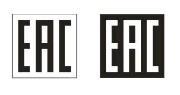 Соответствует требованиям технических регламентов Таможенного Союза:ТР ТС 04/2011 «О БЕЗОПАСНОСТИ НИЗКОВОЛЬТНОГО ОБОРУДОВАНИЯ»ТР ТС 020/2011 «ЭЛЕКТРОМАГНИТНАЯ СОВМЕСТИМОСТЬ ТЕХНИЧЕСКИХ СРЕДСТВ» ТР ТС 010/2011 «О БЕЗОПАСНОСТИ МАШИН И ОБОРУДОВАНИЯ»Вес инструмента нетто: см. тех. характеристикиПроизводитель: ИНГКО Тулз КО., ЛТД., Донг Ян Роуд д.118, Сужоу, Китайская Народная РеспубликаСтрана происхождения: Китай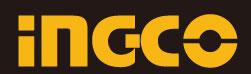 ГАРАНТИЙНЫЙ ТАЛОН № ____________                                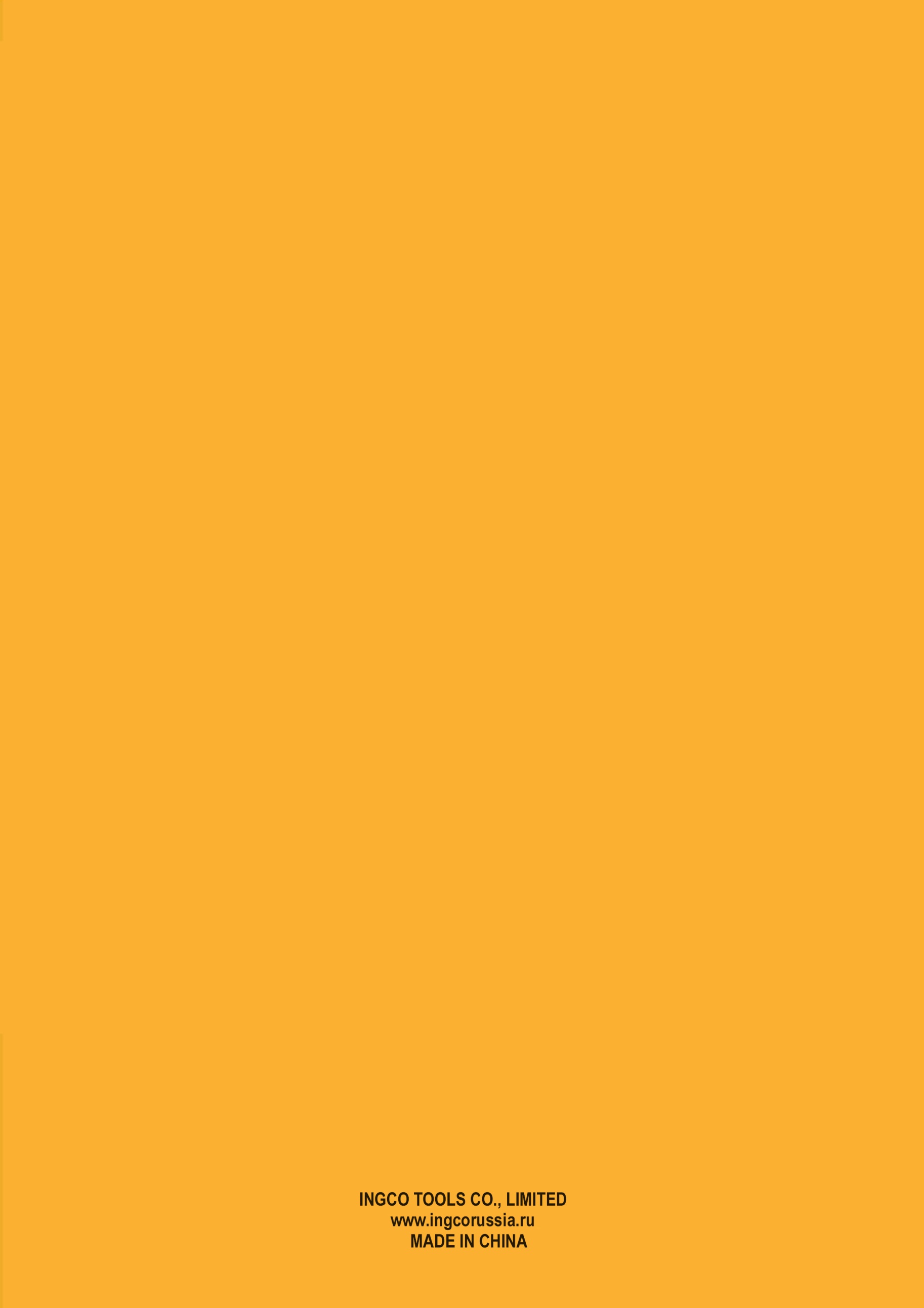 МодельPBS12001Напряжение сети220-240В/50-60ГцМощность1200ВтСкорость движения ленты (без нагрузки)500м\минРазмеры ленты шлифовальной610x100ммВес нетто6.75кгКласс изоляцииII с двойной изоляциейМодель:Серийный номер: ______________________________     Дата продажи: _______________с условиями гарантийного обслуживанияознакомлен, упаковка не нарушена, товарвидимых повреждений не имеет                                               М.П. торгующей организацииподпись покупателя:____________________Гарантийные обязательства:Настоящие гарантийные обязательства распространяются на Изделия, приобретенные через сеть официальных дилеров в России и странах СНГ.Гарантийный срок составляет 12 (двенадцать) месяцев с даты продажи.Бесплатное гарантийное обслуживание изделия в течение гарантийного срока обеспечивается при соблюдении следующих условий:Соблюдение потребителем правил эксплуатации изделия, описанных в документации, прилагаемой к Изделию;Соблюдение потребителем требований безопасности и условий эксплуатации Изделия техническим стандартам, указанных в документации;Использование продукции INGCO в той области, для которой она предназначена: INDUSTRIAL – в профессиональной, STANDARD – в бытовой;Соответствие Изделия условиям гарантийного обслуживания, предусмотренным настоящими Гарантийными обязательствами и действующему законодательству страны приобретения Изделия;Наличие правильно оформленного гарантийного талона установленного образца, а также товарного (кассового) чека, счета фактуры, подтверждающих дату продажи.Настоящие гарантийные обязательства не распространяются на оснастку и комплектующие к Изделию.Настоящие гарантийные обязательства не включают профилактические работы и чистку внутренних частей Изделия.Дата приема:______________________ФИО клиента:______________________Контактный телефон:______________________Заявленный дефект:                                                                                        М.П._________________________________________Подпись клиента: _________________________Гарантийные обязательства:Настоящие гарантийные обязательства распространяются на Изделия, приобретенные через сеть официальных дилеров в России и странах СНГ.Гарантийный срок составляет 12 (двенадцать) месяцев с даты продажи.Бесплатное гарантийное обслуживание изделия в течение гарантийного срока обеспечивается при соблюдении следующих условий:Соблюдение потребителем правил эксплуатации изделия, описанных в документации, прилагаемой к Изделию;Соблюдение потребителем требований безопасности и условий эксплуатации Изделия техническим стандартам, указанных в документации;Использование продукции INGCO в той области, для которой она предназначена: INDUSTRIAL – в профессиональной, STANDARD – в бытовой;Соответствие Изделия условиям гарантийного обслуживания, предусмотренным настоящими Гарантийными обязательствами и действующему законодательству страны приобретения Изделия;Наличие правильно оформленного гарантийного талона установленного образца, а также товарного (кассового) чека, счета фактуры, подтверждающих дату продажи.Настоящие гарантийные обязательства не распространяются на оснастку и комплектующие к Изделию.Настоящие гарантийные обязательства не включают профилактические работы и чистку внутренних частей Изделия.Дата приема:______________________ФИО клиента:______________________Контактный телефон:______________________Заявленный дефект:                                                                                        М.П._________________________________________Подпись клиента: _________________________Гарантийные обязательства:Настоящие гарантийные обязательства распространяются на Изделия, приобретенные через сеть официальных дилеров в России и странах СНГ.Гарантийный срок составляет 12 (двенадцать) месяцев с даты продажи.Бесплатное гарантийное обслуживание изделия в течение гарантийного срока обеспечивается при соблюдении следующих условий:Соблюдение потребителем правил эксплуатации изделия, описанных в документации, прилагаемой к Изделию;Соблюдение потребителем требований безопасности и условий эксплуатации Изделия техническим стандартам, указанных в документации;Использование продукции INGCO в той области, для которой она предназначена: INDUSTRIAL – в профессиональной, STANDARD – в бытовой;Соответствие Изделия условиям гарантийного обслуживания, предусмотренным настоящими Гарантийными обязательствами и действующему законодательству страны приобретения Изделия;Наличие правильно оформленного гарантийного талона установленного образца, а также товарного (кассового) чека, счета фактуры, подтверждающих дату продажи.Настоящие гарантийные обязательства не распространяются на оснастку и комплектующие к Изделию.Настоящие гарантийные обязательства не включают профилактические работы и чистку внутренних частей Изделия.Настоящие гарантийные обязательства не распространяются на Изделие, поврежденное в результате: использования инструмента не по назначению, природных явлений; действия перегрузки, повлекшие за собой выход из строя ротора, статора и т.п.; деятельности животных; механических воздействий; попадания в Изделие посторонних предметов и жидкостей; неправильной установки, эксплуатации, хранения и транспортировки Изделия; несанкционированного доступа к узлам и деталям изделия лиц, не уполномоченных на проведение указанных действий.Гарантийные обязательства не распространяются также на части подверженные естественному износу (угольные щетки, зубчатые ремни, резиновые уплотнения, сальники, клапаны и т.д.), на сменные принадлежности (патроны, цанги, шины, звездочки, фильтры и т.д.) и рабочую оснастку (пилки, сверла, фрезы, пильные диски, буры, пистолеты, шлифовальную и распылительную оснастку, шланги и т.д.)Гарантийные претензии на аккумуляторы рассматриваются только при предоставлении к осмотру зарядного устройства, инструмента или оборудования, с которым он был куплен. Если аккумулятор куплен отдельно, необходимо предоставить аккумулятор и зарядное устройство к нему. Обязательным условием гарантии на литий-ионные аккумуляторы является выполнение процедуры зарядки аккумулятора минимум 1 раз каждые 3 месяца в случае долгого неиспользования инструмента.При утрате гарантийного талона дубликат не выдается.Настоящие гарантийные обязательства не распространяются на Изделие, поврежденное в результате: использования инструмента не по назначению, природных явлений; действия перегрузки, повлекшие за собой выход из строя ротора, статора и т.п.; деятельности животных; механических воздействий; попадания в Изделие посторонних предметов и жидкостей; неправильной установки, эксплуатации, хранения и транспортировки Изделия; несанкционированного доступа к узлам и деталям изделия лиц, не уполномоченных на проведение указанных действий.Гарантийные обязательства не распространяются также на части подверженные естественному износу (угольные щетки, зубчатые ремни, резиновые уплотнения, сальники, клапаны и т.д.), на сменные принадлежности (патроны, цанги, шины, звездочки, фильтры и т.д.) и рабочую оснастку (пилки, сверла, фрезы, пильные диски, буры, пистолеты, шлифовальную и распылительную оснастку, шланги и т.д.)Гарантийные претензии на аккумуляторы рассматриваются только при предоставлении к осмотру зарядного устройства, инструмента или оборудования, с которым он был куплен. Если аккумулятор куплен отдельно, необходимо предоставить аккумулятор и зарядное устройство к нему. Обязательным условием гарантии на литий-ионные аккумуляторы является выполнение процедуры зарядки аккумулятора минимум 1 раз каждые 3 месяца в случае долгого неиспользования инструмента.При утрате гарантийного талона дубликат не выдается.